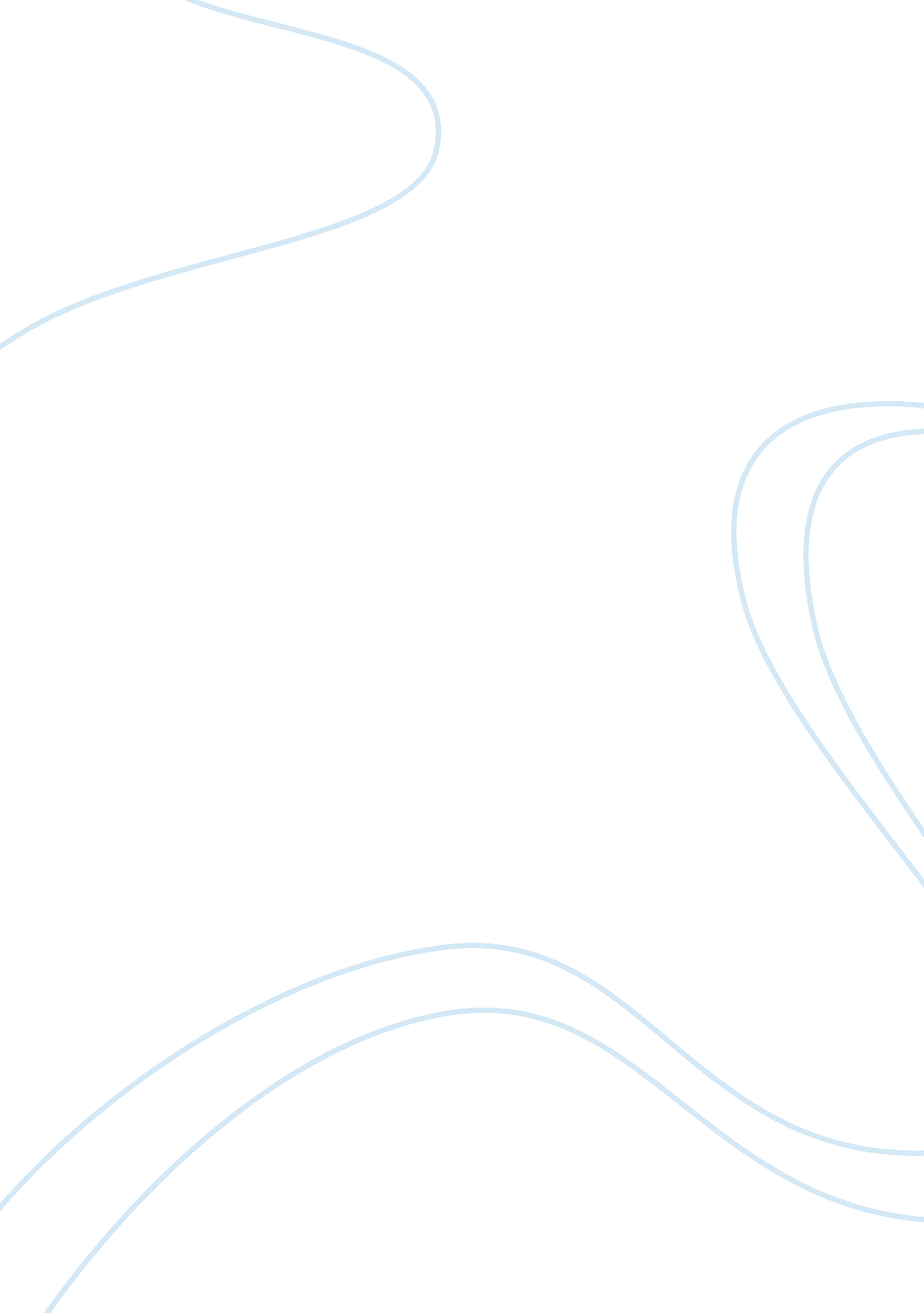 The request for a transfer to the universityEducation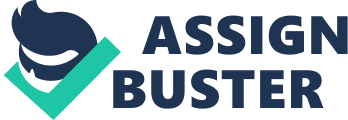 ﻿The Request For A Transfer To The University 
I am writing this letter to request for a transfer to your prestigious university as an undergraduate in biology. I am a biology pre-med student looking forward to start my bachelors. I graduated in 2014 with my AA from Miami Dade College, Miami Florida. My main motivation to apply for this transfer to your university is that I wish to get a higher level of education in biology from one of the most recognized, prestigious, and superior universities world over. Biology education at bachelor’s level in your university will equip me with professional and personal attitudes that will develop my capacity to become a medical practitioner in future. I am inspired to transfer to your university because I believe I shall gain a firm foundation in biology from a highly reputable institution. Your university is known to give students invaluable life skills and lessons which go beyond what is learnt in class. I believe that if I am given the opportunity to transfer to your university, I can use the skills I will acquire to gain competitive advantage over graduates from other universities. 
Your university is also known to provide a challenging yet rewarding learning environment to its students. Students who study at your university are known to be all round and are preferred by many employers. Therefore, transferring to your university to complete my undergraduate studies in biology will accord me the opportunity to prove that I am up to the task and will also give me an edge over biology graduates from other universities. The biology department at your university is known to have highly qualified and renowned faculty who will act as mentors throughout the period that I shall study with you. Going through that department will give me the ability to competently and accurately undertake technical procedures in biology because of the state of the art learning facilities that you have. Transferring to your university will also give me the opportunity to access, interpret and use the wide variety of literature and information resources from your university’s library. All students who go through your university are known to possess top notch communication and interpersonal skills which are crucial in any field of study or career. I wish to gain these skills from your university so that I can use them to improve my career ratings. 
The behaviors that I hope to acquire by this transfer include honesty, integrity, reliability, trustworthiness, and responsibility because I know that these are values which are taught to your students. The transfer will also enable me to understand the need to respect others and always strive to be credible and dependable in my career. The trustworthiness and responsibility expected of all your students can be inculcated in me if I am given the opportunity to transfer to your university. Advancing my education at your cherished institution will also give me the will to stay committed to professional excellence and continuous professional advancement. 
I am inspired to transfer so that I can gain new competence in a number of issues in my field from a reputable institution. I wish to transfer so that I can develop the ability to think independently and conclusively about my specific area of interest in my field of study and explore that are more comprehensively. The transfer will give me the opportunity to interact with new like-minded individuals and meet a professional mentor who can help me advance and develop my knowledge and skills in biology. 